ΑΘΑΝΑΤΗ ΨΥΧΗΤρεμπεσίνα Κορυτσά και Τεπελένι,Αργυρόκαστρο, Τομόρι και Ιβάν,
τό 'παν όλοι πως το δίκιο δεν πεθαίνειπως την Πίνδο οι εχθροί δεν την περνάν.Η Ελλάδα μ' ορθωμένο το κεφάλι,
με τραγούδια όπως πάντα γιορτερά,για μια νίκη εξεκίνησε και πάλι
μ' απλωμένα των γιγάντων τα φτερά.Ματωμένα στις ραχούλες μονοπάτια,κάθε βράχος, κάθε χώμα που πατάς
και καλύβες των ανθρώπων και παλάτιαείχαν γράψει ένα "ταν ή επί τας"Κι είπε ΟΧΙ ο Λαός στην καταιγίδα
κι είχε μάθει να γκρεμίζει την σκλαβιά,Κι είπε ΟΧΙ και με το ΟΧΙ στον αγέραεπολέμησε ξανά για λευτεριά!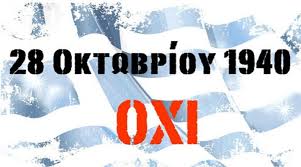 